2020 Outdoor Soccer Try Outs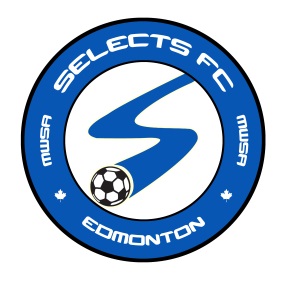 BOYSTry Outs will be held at the Soccer Centres   South 6520 Roper Road & East 12720 Victoria Tr.Please make sure you bring a clean pair of indoor shoes, shin pads (You will not be allowed on the field without shin pads) Please arrive 25 minutes early to sign in and get your try out pinnie.Absolutely no club team clothing on any field including Selects FC clothing.SELECTS FC TRY OUTSYou are required to attend both try out times.Date				Time			Field		Age/GenderThursday, March 19		18:00 – 19:00         	#09		U9 Boys 2012 at SouthSaturday, March 21		11:00 – 12:00	#05		U9 Boys 2012 at EASTThursday, March 19		18:15 – 19:15	#11		U9 Boys 2011at SouthSaturday, March 21		11:15 – 12:15	#07		U9 Boys 2011 at EASTThursday, March 19		18:30 – 19:30	#12		U11 Boys 2010 at SouthSaturday, March 21		12:00 – 13:00	#05		U11 Boys 2010 at EASTThursday, March 19		19:00 – 20:00	#09		U11 Boys 2009 at SouthSaturday, March 21		12:15 – 13:15	#07		U11 Boys 2009 at EASTThursday, March 19		19:15 – 20:15	#11		U13 Boys 2008 at SouthSaturday, March 21		14:00 – 15:00	#05		U13 Boys 2008 at EAST

Thursday, March 19		19:30 – 20:30	#12		U13 Boys 2007 at SouthSaturday, March 21	     	15:15 – 16:15	#07		U13 Boys 2007 at EAST
Thursday, March 19		20:00 – 21:00         	#09		U15 Boys 2006 at SouthSaturday, March 21		16:00 – 17:00	#05		U15 Boys 2006 at EASTThursday, March 19		20:15 – 21:15	#11		U15 Boys 2005 at SouthSaturday, March 21		15:00 – 16:00	#05		U15 Boys 2005 at EAST2020 Outdoor Soccer Try OutsGIRLSTry Outs will be held at the Soccer Centres   South 6520 Roper Road & East 127201 Victoria Tr.Please make sure you bring a clean pair of indoor shoes, shin pads (You will not be allowed on the field without shin pads) Please arrive 25 minutes early to sign in and get your try out pinnie.Absolutely no club team clothing on any field including Selects FC clothing.SELECTS FC TRY OUTSYou are required to attend both try out times.Date				Time			Field		Age/GenderTuesday, March 17		18:00 – 19:00	#09		U9 Girls 2012 at SouthSaturday, March 21		11:30 – 12:30	#08		U9 Girls 2012 at the EASTTuesday, March 17		18:15 – 19:15	#11		U9 Girls 2011 at SouthSaturday, March 21		12:30 – 13:30	#08		U9 Girls 2011 at the EASTTuesday, March 17		18:30 – 19:30	#12		U11 Girls 2010 at SouthSaturday, March 21		13:15 – 14:15	#07		U11 Girls 2010 at the EASTTuesday, March 17		19:00 – 20:00         	#09		U11 Girls 2009 at SouthSaturday, March 21		13:00 – 14:00	#05		U11 Girls 2009at the EASTTuesday, March 17		19:15 – 20:15         	#11		U13 Girls 2008 at SouthSaturday, March 21		14:15 – 15:15	#07		U13 Girls 2008 at the EAST

Tuesday, March 17		19:30 – 20:30         	#12		U13 Girls 2007 at SouthSaturday, March 21		13:30 – 14:30	#08		U13 Girls 2007 Tier 3 at the EASTSaturday, March 21		14:30 – 15:30	#08		U13 Girls 2007 Tier 1 at the EAST
Tuesday, March 17		20:00 – 21:00         	#09		U15 Girls 2006 at SouthSaturday, March 21		16:15 – 17:15	#07		U15 Girls 2006 at the EASTTuesday, March 17		20:00 – 21:00         	#09		U15 Girls 2005 at SouthSaturday, March 21		16:15 – 17:15	#07		U15 Girls 2005 at the EAST
Tuesday, March 17		20:30 – 21:30         	#12		U17 Girls 2004 at SouthSaturday, March 21		15:30 – 16:30	#08		U17 Girls 2004 at the EASTTuesday, March 17		20:15 – 21:15	#11		U19 Girls 2002/2003 at South Thursday, March 19		20:30 – 21:30         	#12		U19 Girls 2002/2003 at the South